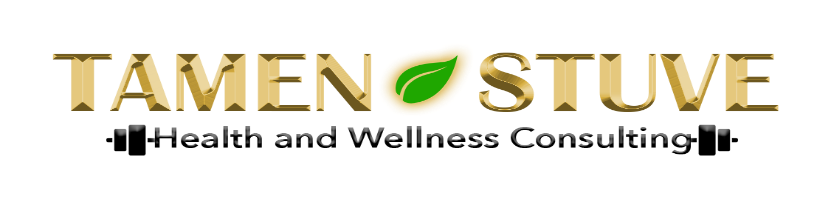 Preliminary Client Information Profile:Age:Height:Current Weight:Allergies:Current Medications:Briefly describe current job or daily activity:Current exercise / per week:Average hours of sleep per night:List any strong food vises i.e. chips:List any strong food dislike/aversions: Describe any previous diets or weight loss/gains:Briefly describe current diet (what your current eating habits look like from the tmie you wake up to bed time):Children? How old?:Spouses current lifestyle (exercises/diet):Will spouse be supportive to your goals or make them more difficult (be honest!):Any upcoming vacations/events:How much weight do you ‘think’ you need to lose or gain?